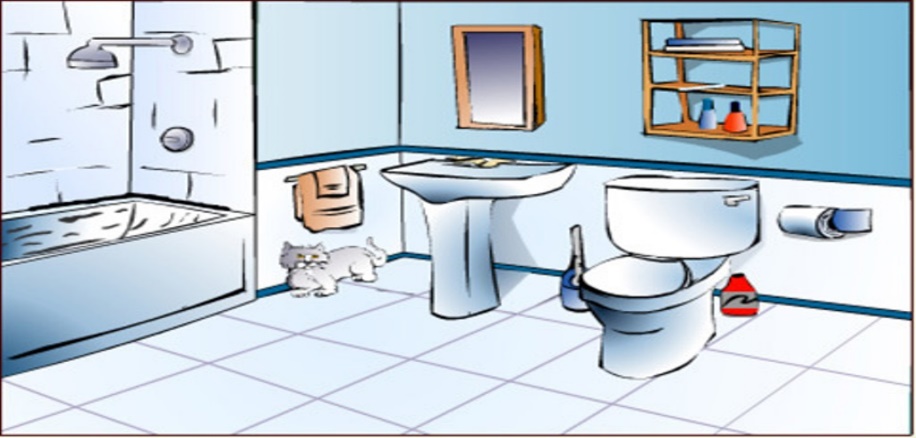 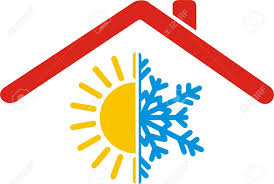 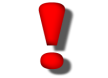 ConsultationPurposePeople engaged with the services we provide, staff and people spending time at our organisations facilities are provided with a suitable and accessible physical environment. All facilities are fit for their purpose.ScopeAll buildings, services are provided in or from.ReferencesReferencesLegislationElectricity (Safety) Regulations 2010 – sect 26NZS 8134:2008 Health and Disability Services StandardsThe Building Act 2004Guidelines Auckland City Council ConsentsBathroom and Toilet Hygiene in the HomeBuilding Warrant of Fitness Code of ComplianceConsultation Report: Access to Buildings for People with DisabilitiesEnergy safetyGuide to hot water cylinder temperaturesHomes without Barriers Auckland City Council ConsentsBathroom and Toilet Hygiene in the HomeBuilding Warrant of Fitness Code of ComplianceConsultation Report: Access to Buildings for People with DisabilitiesEnergy safetyGuide to hot water cylinder temperaturesHomes without BarriersOrganisation’spolicies/proceduresAsset ManagementEmergency and Security SystemsHealth and Safety ManualInfection Prevention and Control ManualSmoke free EnvironmentBuildings and Property Our organisation will comply with the relevant building codes and requirements.It will maintain a Building Warrant of Fitness (BOF) or Code of Compliance Certificate (CCC) or provide evidence that a BOF or CCC is not required.Building and Property MaintenanceAll staff will be familiar with the location of the fuse box, water main and hot water cupboards.People engaged with our service are provided with information how to access maintenance support.Group/RoleDate